РЕШЕНИЕО признании утратившими силу некоторых решений Совета народных депутатов муниципального образования «Красногвардейский район» Рассмотрев обращение администрации муниципального образования «Красногвардейский район» от 17.02.2021 г. № 701, в целях приведения нормативной правовой базы муниципального образования «Красногвардейский район» в соответствие с действующим законодательством, руководствуясь Уставом муниципального образования «Красногвардейский район», Совет народных депутатов муниципального образования «Красногвардейский район»РЕШИЛ:1. Признать утратившими силу:1) решение Совета народных депутатов муниципального образования «Красногвардейский район» от 01.04.2008 г. № 68 «Об утверждении Правил организации транспортного обслуживания населения в муниципальном образовании «Красногвардейский район»;2) решение Совета народных депутатов муниципального образования «Красногвардейский район» от 05.05.2011 г. № 290 «О внесении изменений в Правила организации транспортного обслуживания населения в муниципальном образовании «Красногвардейский район», утвержденные решением муниципального образования «Красногвардейский район» от 01.04.2008 г. № 68».2. Опубликовать настоящее решение в газете «Дружба», разместить в официальном сетевом издании «Газета Красногвардейского района «Дружба» (http://kr-drugba.ru, ЭЛ № ФС77-74720 от 29.12.2018 г.), а также на официальном сайте муниципального образования «Красногвардейский район» в сети «Интернет» (www.amokr.ru).3. Настоящее решение вступает в силу со дня его официального опубликования.СОВЕТ НАРОДНЫХ ДЕПУТАТОВМУНИЦИПАЛЬНОГО ОБРАЗОВАНИЯ «КРАСНОГВАРДЕЙСКИЙ РАЙОН»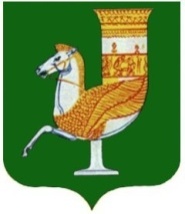 МУНИЦИПАЛЬНЭ ГЪЭПСЫКIЭ ЗИIЭУ «КРАСНОГВАРДЕЙСКЭ РАЙОНЫМ»ИНАРОДНЭ ДЕПУТАТХЭМ Я СОВЕТПринято 49-й сессией Совета народных депутатов муниципального образования «Красногвардейский район» четвертого созыва9 апреля 2021 года № 384 Председатель Совета народных депутатовмуниципального образования «Красногвардейский район»______________ А.В. ВыставкинаГлава муниципального образования «Красногвардейский район»_____________ Т.И. Губжоковс. Красногвардейское от 09.04.2021 г. № 182